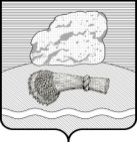 РОССИЙСКАЯ ФЕДЕРАЦИЯКАЛУЖСКАЯ ОБЛАСТЬ  ДУМИНИЧСКИЙ РАЙОНАДМИНИСТРАЦИЯ СЕЛЬСКОГО ПОСЕЛЕНИЯ«СЕЛО ЧЕРНЫШЕНО»ПОСТАНОВЛЕНИЕ03  апреля	2019 г.                                                                            №21О проведении месячника по благоустройству территории сельского  поселения «Село Чернышено»В целях улучшения санитарного состояния и благоустройства территории администрации сельского поселения «Село Чернышено», руководствуясь  пунктами 9,14 части 1 статьи 15 Федерального закона от 06.10.2003 г №131-ФЗ «Об общих принципах организации местного самоуправления в Российской Федерации», постановлением администрации МР «Думиничский район «О проведении месячника по благоустройству территории Думиничского района» №178 от 01.04.2019 г.ПОСТАНОВЛЯЮ:1.Провести в период с 01  апреля  по 01 мая  2019  г. месячник по  благоуст-ройству  территории сельского поселения «Село Чернышено».   2.Рекомендовать  руководителям предприятий, организаций, учреждений  вне зависимости от форм собственности, владельцам торговых точек, расположенных на территории сельского поселения , в указанный период организовать и провести работы по благоустройству и санитарной очистке  подведомственных  территорий.   2.1.Владельцам частных домовладений провести работы по очистке и благоустройству прилегающей к домовладению территории.2.2.Лица, нарушающие санитарные и экологические нормы и правила будут привлекаться к административной ответственности.3. Постановление вступает в силу с даты его обнародования и подлежит размещению на официальном сайте администрации сельского поселения «Село Чернышено» в информационно-телекоммуникационной сети «Интернет» http://chernisheno.ru/.4.Контроль за исполнением настоящего постановления оставляю за собой. Глава администрации                                                     Т.Н.Эвергетова